ПАМЯТКА правила поведения во время бури, урагана и смерча. Ураган — это атмосферный вихрь больших размеров со скоростью ветра от 33 метров в секунду (120-200 километров в час). Буря — длительный, очень сильный ветер со скоростью более 20 м/с, сопровождается сильным волнением на море и разрушениями на суше. Смерч - атмосферный вихрь, возникающий в грозовом облаке и распространяющийся вниз, часто до самой поверхности Земли в виде темного облачного рукава или хобота диаметром в десятки и сотни метров. Существует недолго, перемещаясь вместе с облаком. Опасность для людей при таких природных явлениях заключается в разрушении дорожных и мостовых покрытий, сооружений, линий электропередачи и связи, наземных трубопроводов, а также поражении людей обломками разрушенных сооружений, осколками стекол, летящими с большой скоростью. Кроме того, люди могут погибнуть и получить травмы в случае полного разрушения зданий. При снежных и пыльных бурях опасны снежные заносы и скопления пыли ("черные бури") на полях, дорогах и населенных пунктах, а также загрязнение воды. Если ураган (буря, смерч) застал Вас в здании :  отойдите от окон и займите безопасное место у стен внутренних помещений, в коридоре, у встроенных шкафов, в ванных комнатах, туалете, кладовых, в прочных шкафах, под столами;  погасите огонь в печах, отключите электроэнергию, закройте краны на газовых сетях;  в темное время суток используйте фонари, лампы, свечи;  включите радиоприемник для получения информации управления ГО и ЧС и комиссии по чрезвычайным ситуациям;  по возможности, находитесь в заглубленном укрытии, в убежищах, погребах. Если ураган, буря или смерч застали Вас на улицах населенного пункта:  держитесь как можно дальше от легких построек, зданий, мостов, эстакад, линий электропередачи, мачт, деревьев, рек, озер и промышленных объектов;  для защиты от летящих обломков и осколков стекла используйте листы фанеры, картонные и пластмассовые ящики, доски и другие подручные средства;  старайтесь быстрее укрыться в подвалах, погребах и противорадиационных укрытиях, имеющихся в населенных пунктах;  не заходите в поврежденные здания, так как они могут обрушиться при новых порывах ветра;  не укрывайтесь под деревьями, особенно под дубами и лиственницами;  держитесь подальше от металлоконструкций, труб и водных поверхностей. При пыльной буре закройте лицо марлевой повязкой, платком, куском ткани, а глаза очками. При поступлении сигнала о приближении смерча необходимо:  немедленно спуститься в укрытие, подвал дома или погреб, либо укрыться под кроватью и другой прочной мебелью. Если смерч застает Вас на открытой местности:  укрывайтесь на дне дорожного кювета, в ямах, рвах, узких оврагах, плотно прижимаясь к земле, закрыв голову одеждой или ветками деревьев.  Не оставайтесь в автомобиле, выходите из него и укрывайтесь как указано вышеУРАГАН, БУРЯ, СМЕРЧЬ УРАГАН – это атмосферный вихрь больших размеров со скоростью ветра до 120 км/ч, а в приземном слое – до 200 км/ч. БУРЯ – длительный, очень сильный ветер со скоростью более 20 м/с, наблюдается обычно при прохождении циклона и сопровождается сильным волнением на море и разрушениями на суше. СМЕРЧ – атмосферный вихрь, возникающий в грозовом облаке и распространяющийся вниз, часто до самой поверхности Земли в виде темного облачного рукава или хобота диаметром в десятки и сотни метров. Существует недолго, перемещаясь вместе с облаком. Опасность для людей при таких природных явлениях заключается в разрушении дорожных и мостовых покрытий, сооружений, воздушных линий электропередач и связи, наземных трубопроводов, а также поражении людей обломками разрушенных сооружений, осколками стекол, летящими с большой скоростью. Кроме того, люди могут погибнуть и получить травмы в случае полного разрушения зданий. При снежных и пыльных бурях опасны снежные заносы и скопления пыли («черные бури») на полях, дорогах и населенных пунктах, а также загрязнение воды. КАК ПОДГОТОВИТЬСЯ К УРАГАНУ, БУРЕ, СМЕРЧУ Современные методы прогноза погоды позволяют за несколько часов и даже суток предупредить население города или целого региона о надвигающемся урагане, буре или шторме, а служба ГО может предоставить необходимую информацию о возможной обстановке и перечень требуемых действиях в сложившихся условиях. Наиболее надежной защитой населения от ураганов является использование защитных сооружений (метро, убежищ, подземных переходов, подвалов зданий и т. п.). При этом в прибрежных районах необходимо учитывать возможное затопление низменных участков и выбирать защитные укрытия на возвышенных участках местности. Основными признаками возникновения ураганов, бурь и смерчей являются:  усиление скорости ветра и резкое падение атмосферного давления;  ливневые дожди и штормовой нагон воды;  бурное выпадение снега и грунтовой пыли. Находясь в районе, подверженном воздействию ураганов, бурь и смерчей (Дальневосточный, Центральный и другие экономические районы Российской Федерации) следует ознакомиться с:  сигналами оповещения о приближающемся урагане, буре, смерче;  способами защиты людей и повышения устойчивости зданий (сооружений) к воздействию ураганного ветра и штормового нагона воды;  правилами поведения людей при наступлении ураганов, снежных и песчаных бурь, смерчей;  способами и средствами ликвидации последствий ураганов, смерчей, штормового нагона воды, снежных и песчаных бурь, а также приемами оказания помощи пострадавшим, оказавшимся в завалах разрушенных зданий и сооружений;  местами укрытия в ближайших подвалах, убежищах или наиболее прочных и устойчивых зданиях членов вашей семьи, родственников и соседей;  путями выхода и районами размещения при организованной эвакуации из зон повышенной опасности; адресами и телефонами управления ГО и ЧС, администрации и комиссии по чрезвычайным ситуациям Вашего населенного пункта. После получения сигнала о штормовом предупреждении необходимо:  укрепить крышу, печные и вентиляционные трубы;  закрыть окна чердачных помещений (ставнями, щитами из досок или фанеры);  освободить прилегающую территорию, балкон, лоджию от пожароопасных предметов;  подготовить запас продуктов и воды на 2 – 3 суток на случай эвакуации в безопасный район, а также автономных источников освещения (фонарей, керосиновых ламп, свечей);  перейти из легких построек в более прочные здания или в защитные сооружения гражданской обороны. КАК ДЕЙСТВОВАТЬ ВО ВРЕМЯ УРАГАНА, БУРИ, СМЕРЧА Включите радиоприемник для получения информации управления ГО и ЧС и комиссии по чрезвычайным ситуациям. Если ураган (буря, смерч) застал Вас в здании, отойдите от окон и займите безопасное место у стен внутренних помещений, в коридоре, у встроенных шкафов, в ванных комнатах, туалете, кладовых, в прочных шкафах, под столами. Погасите огонь в печах, отключите электроэнергию, закройте краны на газовых сетях. При возможности, лучше укрыться в заглубленном помещении, в убежищах, погребах и т.п. Если ураган, буря или смерч застали Вас на улицах населенного пункта, держитесь как можно дальше от легких построек, зданий, мостов, эстакад, линий электропередач, мачт, деревьев, рек, озер и промышленных объектов. Для защиты от летящих обломков и осколков стекла используйте листы фанеры, картонные и пластмассовые ящики, доски и другие подручные средства. Старайтесь быстрее укрыться в помещении, но не заходите в поврежденные здания, так как они могут обрушиться при новых порывах ветра. Если смерч застал Вас на открытой местности, укрывайтесь на дне дорожного кювета, в ямах, рвах, узких оврагах, плотно прижимаясь к земле, закрыв голову одеждой или ветками деревьев. Не оставайтесь в автомобиле, выходите из него и укрывайтесь, как указано выше. Если Вы оказались в поле или на проселочной дороге во время снежной бури, выходите на магистральные дороги, которые периодически расчищаются и где имеется большая вероятность оказания Вам помощи. При пыльной буре закройте лицо марлевой повязкой, платком, куском ткани, а глаза очками. ДЕЙСТВИЯ ПОСЛЕ БУРИ, УРАГАНА, СМЕРЧА После прекращения урагана, бури или смерча необходимо соблюдать меры безопасности. Не следует подходить к оборванным проводам, поваленным деревьям, разрушенным сооружениям, раскачивающимся вывескам и рекламным щитам. Необходимо проветрить все помещения, а электроприборы использовать только после их предварительной просушкПамятка по действиям при урагане, буре, смерче Ураган - это атмосферный вихрь больших размеров со скоростью ветра до 120 км/ч, а в приземном слое - до 200 км/ч. Буря - длительный, очень сильный ветер со скоростью более 20 м/с, наблюдается обычно при прохождении циклона, сопровождается сильным волнением на море и разрушениями на суше. Смерч - атмосферный вихрь, возникает в грозовом облаке и распространяется вниз часто до самой поверхности земли в виде темного облачного рукава или хобота диаметром в десятки и сотни метров. Существует недолго, перемещаясь вместе с облаком. Опасность для людей при таких природных явлениях заключается в разрушении дорожных и мостовых покрытий, сооружений, воздушных линий электропередачи и связи, наземных трубопроводов, а также в поражении людей обломками разрушенных сооружений, осколками стекол, летящими с большой скоростью. Кроме того, люди могут погибнуть и получить травмы в случае полного разрушения зданий. При снежных и пыльных бурях опасны снежные заносы и скопления пыли ("черные бури") на полях, дорогах и населенных пунктах, а также загрязнение воды. Основными признаками возникновения ураганов, бурь и смерчей являются: усиление скорости ветра и резкое падение атмосферного давления; ливневые дожди и штормовой нагон воды; бурное выпадение снега и грунтовой пыли. Если вы проживаете в районе, подверженном воздействию ураганов, бурь и смерчей, ознакомьтесь с: • сигналами оповещения о приближающемся данном стихийном бедствии; • способами защиты людей и повышения устойчивости зданий (сооружений) к воздействию ураганного ветра и штормового нагона воды; • правилами поведения людей при наступлении ураганов, снежных и песчаных бурь, смерчей; • способами и средствами ликвидации последствий ураганов, смерчей, штормового нагона воды, снежных и песчаных бурь, а также приемами оказания помощи пострадавшим, оказавшимся в завалах разрушенных зданий и сооружений; • местами укрытия в ближайших подвалах, убежищах или наиболее прочных и устойчивых зданиях членов вашей семьи, родственников и соседей; • путями выхода и районами размещения при организованной эвакуации из зон повышенной опасности; • адресами и телефонами управления ГО и ЧС, администрации и комиссии по чрезвычайным ситуациям Вашего населенного пункта. После получения сигнала о штормовом предупреждении приступайте к: • укреплению крыши, печных и вентиляционных труб; • заделыванию окон в чердачных помещениях (ставнями, щитами из досок или фанеры); • освобождению балконов и территории двора от пожароопасных предметов; • к сбору запасов продуктов и воды на 2-3 суток на случай эвакуации в безопасный район, а также автономных источников освещения (фонарей, керосиновых ламп, свечей); • переходите из легких построек в более прочные здания или в защитные сооружения гражданской обороны. Как действовать во время урагана, бури, смерча Если ураган (буря, смерч) застал вас в здании, отойдите от окон и займите безопасное место у стен внутренних помещений, в коридоре, у встроенных шкафов, в ванных комнатах, туалете, кладовых, в прочных шкафах, под столами. Погасите огонь в печах, отключите электроэнергию, закройте краны. В темное время суток используйте фонари, лампы, свечи; включите радиоприемник для получения информации управления ГО и ЧС и комиссии по чрезвычайным ситуациям. По возможности, находитесь в углубленном укрытии, в убежищах, погребах и т. п. Если ураган, буря или смерч застали вас на улицах населенного пункта, держитесь как можно дальше от легких построек, зданий, мостов, эстакад, линий электропередачи, мачт, деревьев, рек, озер и промышленных объектов. Для защиты от летящих обломков и осколков стекла используйте листы фанеры, картонные и пластмассовые ящики, доски и другие подручные средства. Старайтесь быстрее укрыться в подвалах, погребах и противорадиационных укрытиях, имеющихся в населенных пунктах. Не заходите в поврежденные здания, так как они могут обрушиться при новых порывах ветра. При снежной буре укрывайтесь в зданиях. Если вы оказались вне дома, выходите на магистральные дороги, которые периодически расчищаются и где большая вероятность оказания вам помощи. При пыльной буре закройте лицо марлевой повязкой, платком, куском ткани, а глаза очками. При поступлении сигнала о приближении смерча необходимо немедленно спуститься в укрытие, подвал дома или погреб, либо укрыться под кроватью и другой прочной мебелью. Если смерч застает вас на открытой местности, укрывайтесь на дне дорожного кювета, в ямах, рвах, узких оврагах, плотно прижимаясь к земле, закрыв голову одеждой или ветками деревьев. Не оставайтесь в автомобиле, выходите из него и укрывайтесь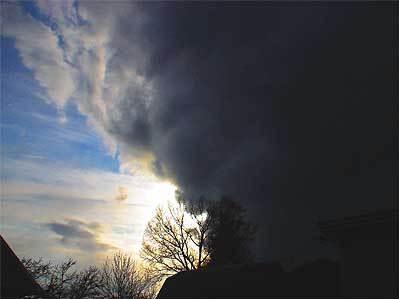 УРАГАНДля него характерен мощный ветер и проливные дожди. Он вызывается резкими атмосферными изменениями над сушей и морем.Действия до ЧС·   Храните чемодан с предметами первой необходимости (продуктами, одеждой, одеялами, медикаментами, фонариком, транзисторным приемником на батарейках, личными документами).·   Определите, где прятаться – в подвале, погребе (если таковых нет, то под крепким  столом или диваном посреди комнаты на первом  этаже, подальше от внешних стен или окон).·   Регулярно спиливайте отмершие ветви деревьев и мертвые деревья в саду, чтобы они не упали на дом.·   Прочно скрепите с землей все постройки, особенно времянки.·   Назначьте для всей семьи место встречи на случай, если ураган застигнет  членов семьи в разных местах (в школе, на работе и т.д.) или если дом будет разрушен.ВСЛУЧАЕ ОПАСНОСТИЕсли вы в доме:·   Избегайте покидать дом.·   Слушайте радио или смотрите телевизор.·   Закройте двери и окна.·   Усильте оконные  стекла полосками клейкой ленты, укрепленными крест-накрест или звездообразно·   Внесите в дом  все предметы и мебель, которые могут быть унесены ветром или водой.·   Если власти издадут распоряжение об эвакуации, покиньте дом , прихватив с собой предметы первой необходимостиЕсли вы вне дома:·   Если поблизости нет укрытия, лягте на землю в канаве (или ущелье) и заслоните  голову.·   При угрозе урагана ни в коем случае не пользуйтесь лодками. Если вы узнали о приближении урагана, находясь в лодке, немедленно выбирайтесь на берег.Если вы в автомобиле:Выйдите из него и идите от  него прочь, так как ветер может его опрокинуть и даже поднять в воздух.ДЕЙСТВИЯ ВО ВРЕМЯ УРАГАНА·   Сохраняйте спокойствие.·   Ни в коем случае не покидайте дом.·   Соберите всех в убежище или, если такового нет, в заранее выбранной комнате.·   Слушайте радио, чтобы получать информацию.·   Никуда не звоните, чтобы не перегружать телефонные линии.·   Следуйте инструкциям властей и спасательных служб.·   При угрозе с молниями  защитите себя, выключив радио, телевизор и отключив  электричество. Держитесь подальше от металлических предметов. Не стойте на возвышенности, не пытайтесь укрыться под деревом. Если вы в машине, оставайтесь в ней.ДЕЙСТВИЯ ПОСЛЕ УРАГАНА·   Сохраняйте спокойствие, не поддавайтесь панике.·   Слушайте радио и следуйте переданным по нему инструкциям.·   Окажите первую помощь пострадавшим и заваленным. При необходимости вызовите подмогу.·   Не приближайтесь к поврежденным электропроводам.·   Не пользуйтесь телефоном без крайней необходимости (линии должны быть свободными, чтобы ими могли пользоваться чрезвычайные службы).·   Не пейте воду , не прокипятив ее, как минимум, 10 минут или не обеззаразив ее таблетками хлорки или отбеливателя ( 1 капля на 1 литр воды или, если вода мутная, следует добавить 3 капли и отстаивать воду в течение 30 минут).·   В случае длительного перерыва в электроснабжении проверьте содержимое холодильников и выбросите испорченные продукты.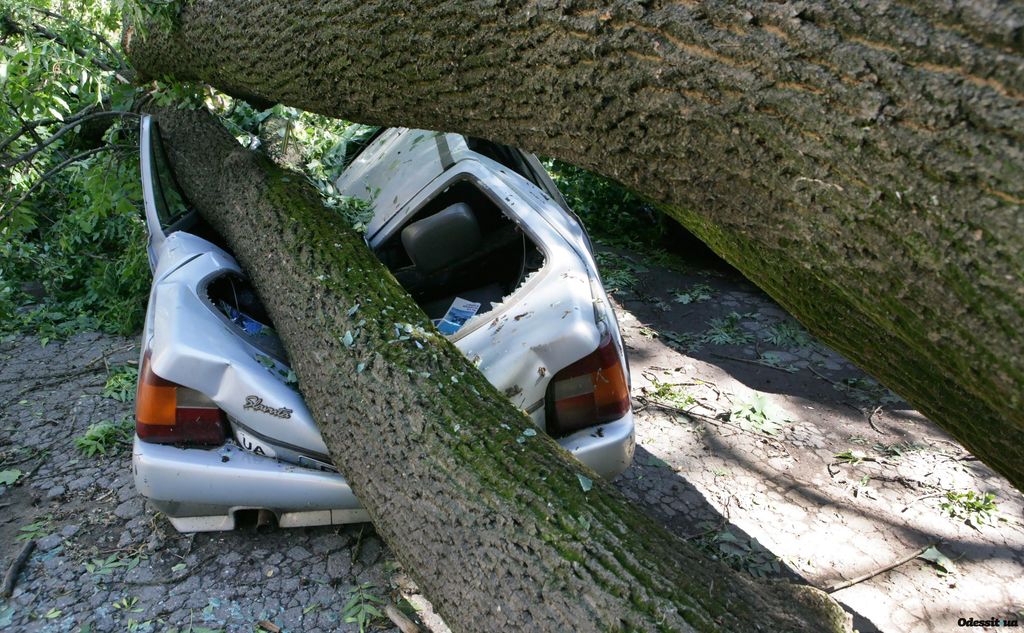 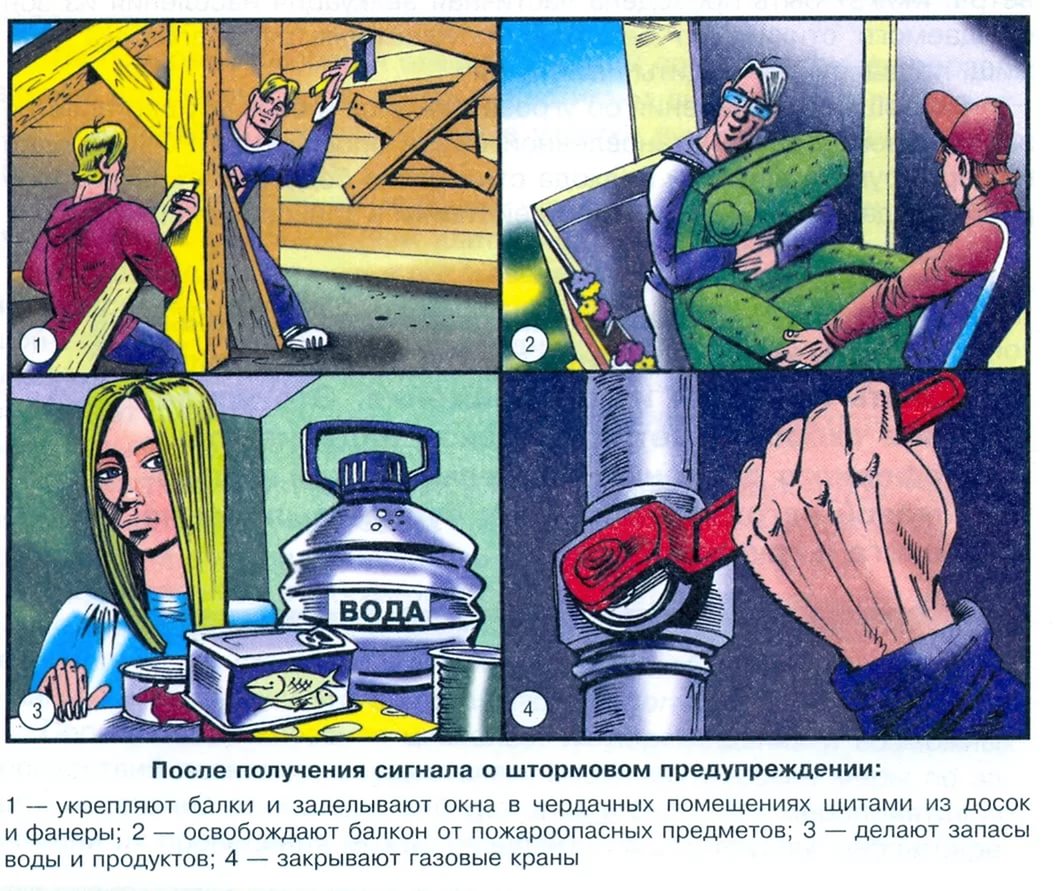 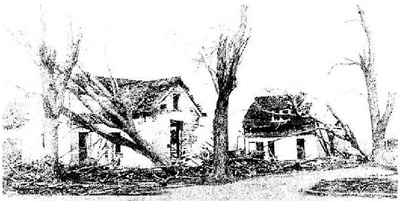 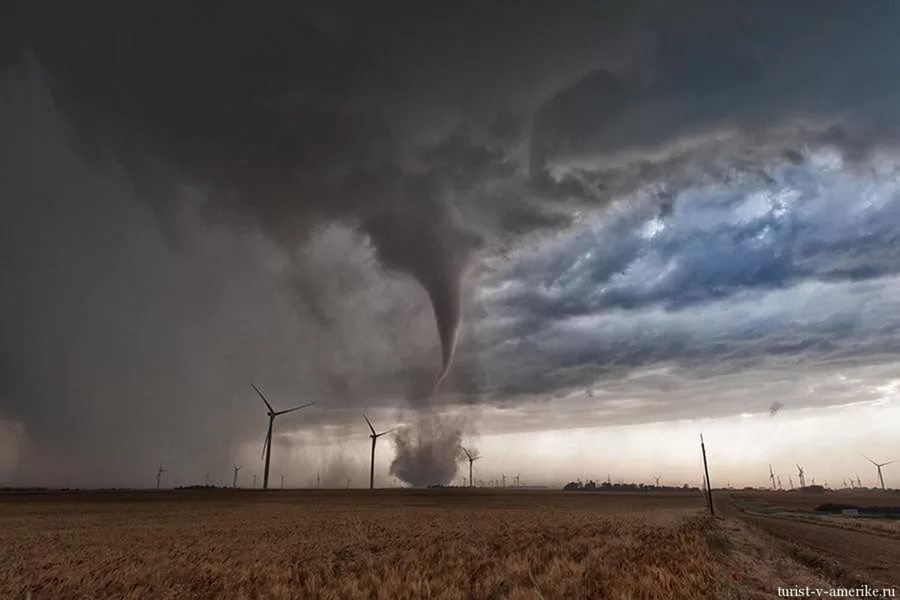 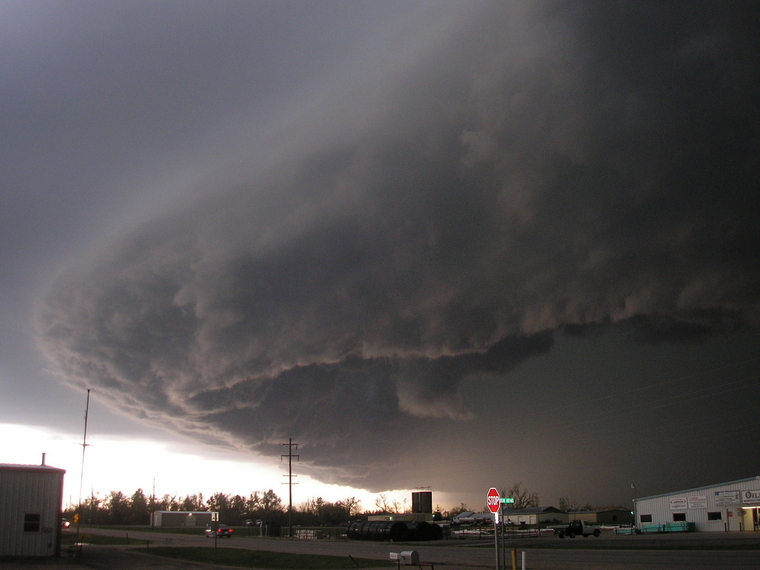 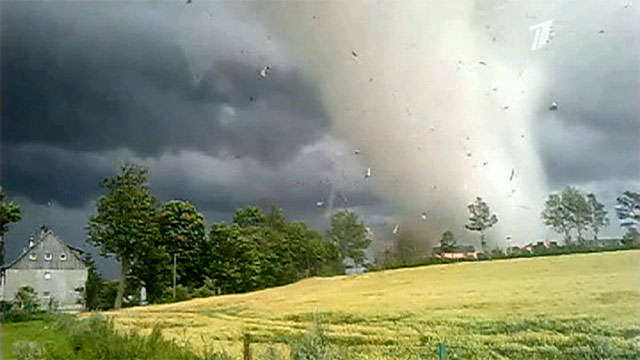 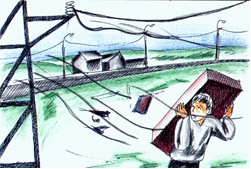 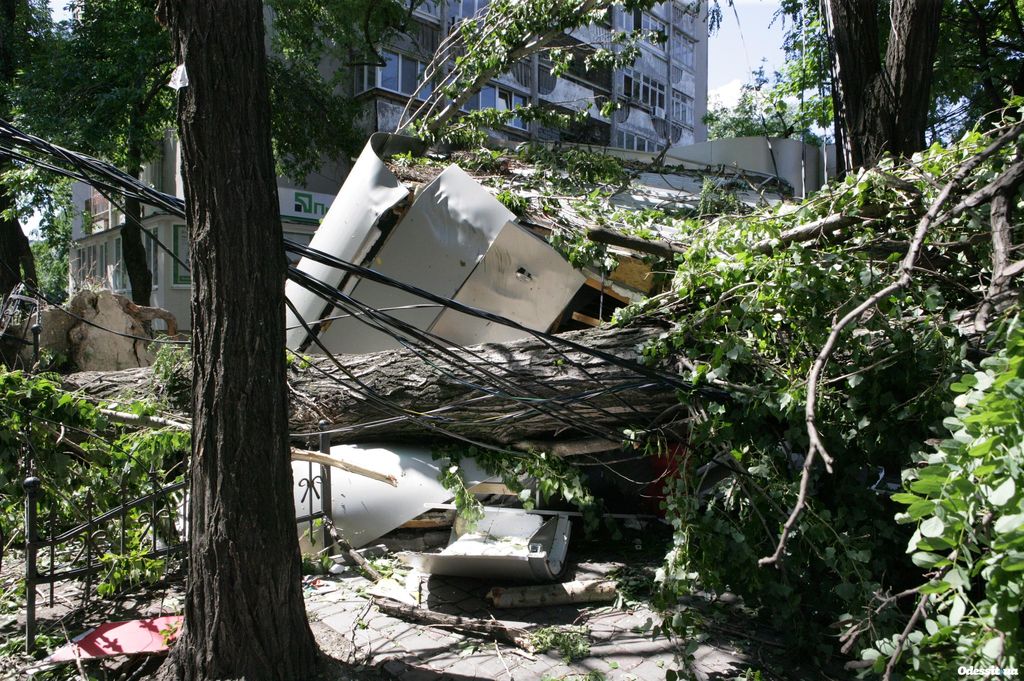 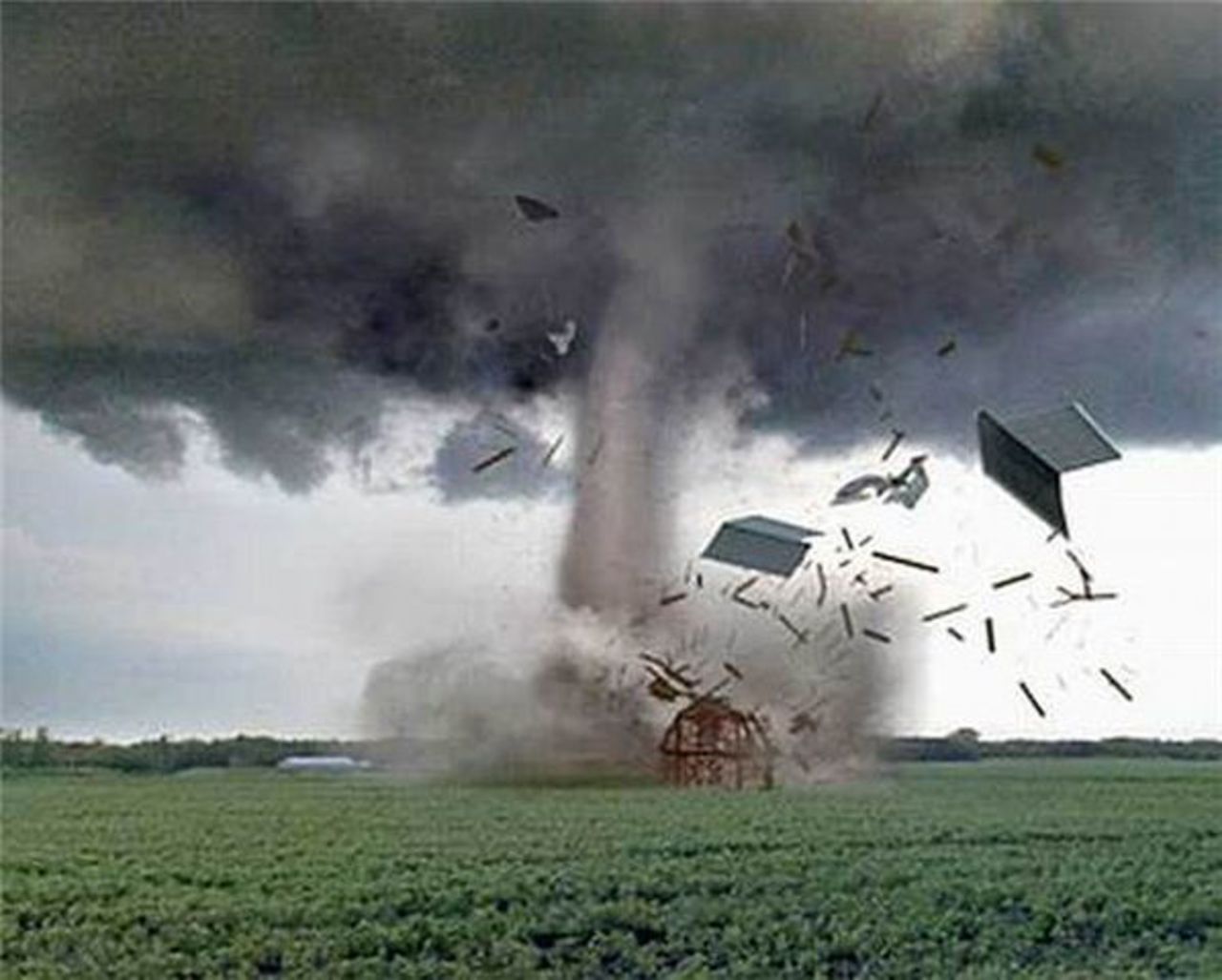 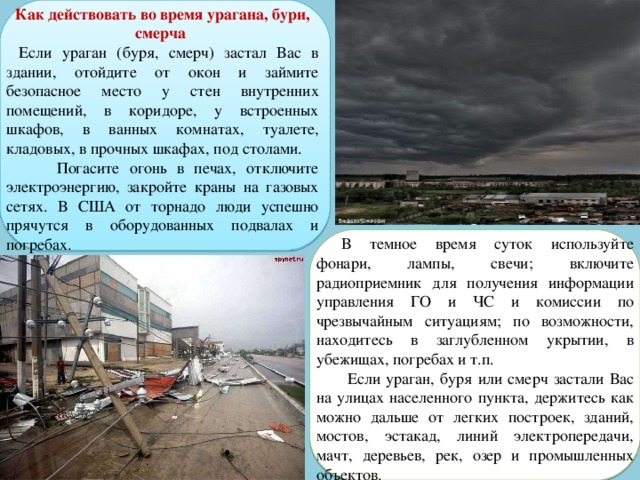 Ураганы, бури и смерчи относятся к ветровым метеорологическим явлениям. Причиной их возникновения является циклоническая деятельность в атмосфере. Показателем, определяющим разрушающее действие ураганов, бурь, смерчей, является скоростной напор воздушных масс, обусловливающий силу динамического удара и метательного действия. Ураган (в тропиках Тихого океана – тайфун) – ветер огромной разрушительной силы, имеющий скорость свыше 120 км/ч (12 баллов по шкале Бофорта). Важными характеристиками урагана являются ширина, продолжительность действия, скорость перемещения и путь движения.В нашей стране ураганы чаще всего бывают в Приморском и Хабаровском краях, на Сахалине, Камчатке, Чукотке, Курильских островах, возникают ураганы в любое время года, большинство их происходят в августе – сентябре.Ширина зоны катастрофических разрушений тропических ураганов составляет от 20 до 200 километров, внетропических – несколько тысяч километров. Продолжительность существования урагана в среднем достигает 9 – 12 суток. Ураганы сопровождаются такими явлениями, как ливни, снегопады, град, электрические разряды. Ураган повреждает прочные и сносит легкие строения, обрывает провода линий электропередач и связи, опустошает поля, ломает и вырывает с корнями деревья.Метательное действие скоростного напора ветра проявляется в отрыве людей от земли, переносе по воздуху и ударе о землю или сооружения. Одновременно в воздухе переносятся различные твердые предметы, которые вместе с разрушающимися постройками травмируют людей. В итоге, люди гибнут, получают травмы различной тяжести, контузии.Буря – очень сильный, со скоростью от 60 до 100 км/ч, и продолжительный ветер, вызывающий большие разрушения.Для бурь характерны меньшие, чем у ураганов, скорости ветра, их длительность – от нескольких часов до нескольких суток. Различаются пыльные, беспыльные, снежные, шквальные бури.Смерчи (торнадо) – это атмосферные вихри, возникающие в грозовом облаке и часто распространяющиеся по поверхности земли (воды). Смерч имеет форму столба, иногда с изогнутой осью вращения, диаметром от десятков до сотен метров, с воронкообразным расширением сверху и снизу. Воздух в смерче вращается против часовой стрелки со скоростью до 100 м/с и одновременно поднимается по спирали, втягивая с земли пыль, воду и различные предметы.Существуют смерчи недолго, от нескольких минут до нескольких часов, проходя за это время путь от сотен метров до десятков километров. Подразделяются смерчи по их строению на плотные (резко ограниченные) и расплывчатые (неясно ограниченные), а по времени и пространственному воздействию на малые смерчи короткого действия, малые смерчи длительного действия и смерчи – ураганные вихри.Смерч почти всегда хорошо виден, при его подходе слышен оглушительный гул. Средняя скорость перемещения составляет 50 – 60 км/ч. Смерчи наблюдаются во всех районах земли. В Российской Федерации наиболее часто возникают плотные смерчи в Поволжье, Сибири, на Урале и Черноморском побережье.ОповещениеУраганы, бури и смерчи относят к опасным природным явлениям с большой скоростью распространения. Предупреждение населения об угрозе урагана (бури, смерча) может осуществляться заблаговременно по системам радио- и телевизионного вещания после звукового сигнала: «Внимание всем!». В нем сообщаются сведения о времени подхода к конкретному району, силе урагана (бури, смерча), рекомендации по действиям и правилам поведения населения. С получением информации население действует в соответствии с рекомендациями.Меры предупрежденияС наветренной стороны зданий плотно закрываются окна, двери, чердачные люки и вентиляционные отверстия. Окна и витрины защищаются ставнями и щитами, стекла окон оклеиваются.Рекомендуется позаботиться о подготовке электрических фонарей, свечей, походных плиток, керосинок, примусов, создать запаси воды, продуктов, медикаментов.Действия населенияС получением информации о непосредственном приближении урагана населению следует занять ранее подготовленные места в зданиях или укрытиях (подвальных помещениях, котлованных защитных сооружениях).Находясь в здании, при сильных порывах ветра необходимо отойти от окон, занять места в нишах стен, дверных проемах, у стен. Для защиты можно использовать встроенные шкафы, прочную мебель, матрацы.При вынужденном пребывании под открытом небом необходимо находиться в отдалении от зданий и использовать для укрытия от ветра овраги, ямы, рвы, канавы, кюветы дорог. Целесообразно лечь на дно укрытия и плотно прижаться к земле. Следует избегать нахождения на мостах, путепроводах, в непосредственной близости от объектов с сильнодействующими ядовитыми и легковоспламеняющимися веществами (химических, нефтеперегонных заводов, баз хранения и т.п.). Во время гроз, сопровождающих ураганы и бури, с целью защиты от электрических разрядов нельзя укрываться под отдельно стоящими деревьями, у столбов, мачт, близко подходить к опорам линий электропередач, зданиям подстанций.В ходе и после ураганов, бурь, смерчей не рекомендуется заходить в поврежденные здания, не убедившись в безопасности и отсутствии значительных повреждении лестниц, стен, потолков.Во время снежных и пыльных бурь покидать помещения рекомендуется лишь в исключительных случаях и только в составе группы.  При этом в обязательном порядке сообщаются родственникам, соседям или окружающим маршрут движения и время возвращения. Для передвижения допускается использование заранее подготовленных транспортных средств, способных двигаться при снежных заносах и гололедице. Передвигаться следует только по основным дорогам. При потере ориентации нельзя отходить за пределы видимости машины, нужно обозначить стоянку, полностью закрыть жалюзи и укрыть двигатель со стороны радиатора, периодически прогревать двигатель, разгребать наносы снега (пыли) вокруг машины.При получении информации о приближении смерча или обнаружении его по внешним признакам, находясь в транспорте, следует покинуть его и укрыться в ближайшем убежище, подвале, овраге, лечь на дно любого углубления и прижаться к земле.Укрываясь от смерча, необходимо учитывать, что часто это природное явление сопровождается выпадением осадков и крупного града, от которых также следует применять меры защиты.Оползни, сели и обвалыФакторы опасности Оползни – скользящее смещение масс горных пород вниз по склону под действием силы тяжести. Сели...ЦунамиФакторы опасности Цунами – серия гигантских океанских волн, возникающих вследствие подводных или островных землетрясений или извержений...ПРАВИЛА БЕЗОПАСНОСТИво время бури, смерча или ураганаУраган - это атмосферный вихрь больших размеров со скоростью ветра до 120 км/ч, а в приземном слое – до 200 км/ч.Буря - длительный, очень сильный ветер со скоростью более 20 м/с, наблюдается обычно при прохождении циклона и сопровождается сильным волнением на море и разрушениями на суше.Смерч - атмосферный вихрь, возникающий в грозовом облаке и распространяющийся вниз, часто до самой поверхности Земли в виде темного облачного рукава или хобота диаметром в десятки и сотни метров. Существует недолго, перемещаясь вместе с облаком.Опасность для людей при таких природных явлениях заключается в разрушении дорожных и мостовых покрытий, сооружений, воздушных линий электропередачи и связи, наземных трубопроводов, а также поражении людей обломками разрушенных сооружений, осколками стекол, летящими с большой скоростью. Кроме того, люди могут погибнуть и получить травмы в случае полного разрушения зданий. При снежных и пыльных бурях опасны снежные заносы и скопления пыли («черные бури») на полях, дорогах и населенных пунктах, а также загрязнение воды.Основными признаками возникновения ураганов, бурь и смерчей являются: усиление скорости ветра и резкое падение атмосферного давления; ливневые дожди и штормовой нагон воды; бурное выпадение снега и грунтовой пыли.Как же действовать во время этих неблагоприятных погодных явлений?Если ураган (буря, смерч) застал вас в здании, отойдите от окон и займите безопасное место у стен внутренних помещений, в коридоре, у встроенных шкафов, в ванных комнатах, туалете, кладовых, в прочных шкафах, под столами. Погасите огонь в печах, отключите электроэнергию, закройте краны на газовых сетях.В темное время суток используйте фонари, лампы, свечи; включите радиоприемник для получения информации отдела по делам ГО и ЧС и комиссии по чрезвычайным ситуациям; по возможности, находитесь в заглубленном укрытии, в убежищах, погребах и т.п.Если ураган, буря или смерч застали вас на улицах населенного пункта, держитесь как можно дальше от легких построек, зданий, мостов, эстакад, линий электропередачи, мачт, деревьев, рек, озер и промышленных объектов. Для защиты от летящих обломков и осколков стекла используйте листы фанеры, картонные и пластмассовые ящики, доски и другие подручные средства. Старайтесь быстрее укрыться в подвалах, погребах и противорадиационных укрытиях, имеющихся в населенных пунктах. Не заходите в поврежденные здания, так как они могут обрушиться при новых порывах ветра.При пыльной буре закройте лицо марлевой повязкой, платком, куском ткани, а глаза очками.При поступлении сигнала о приближении смерча необходимо немедленно спуститься в укрытие, подвал дома или погреб, либо укрыться под кроватью и другой прочной мебелью. Если смерч застает вас на открытой местности, укрывайтесь на дне дорожного кювета, в ямах, рвах, узких оврагах, плотно прижимаясь к земле, закрыв голову одеждой или ветками деревьев. Не оставайтесь в автомобиле, выходите из него и укрывайтесь, как указано выше.Ураган — это атмосферный вихрь больших размеров со скоростью ветра от 33 метров в секунду (120-200 километров в час). Буря — длительный, очень сильный ветер со скоростью более 20 м/с, сопровождается сильным волнением на море и разрушениями на суше. Смерч - атмосферный вихрь, возникающий в грозовом облаке и распространяющийся вниз, часто до самой поверхности Земли в виде темного облачного рукава или хобота диаметром в десятки и сотни метров. Существует недолго, перемещаясь вместе с облаком.Опасность для людей при таких природных явлениях заключается в разрушении дорожных и мостовых покрытий, сооружений, линий электропередачи и связи, наземных трубопроводов, а также поражении людей обломками разрушенных сооружений, осколками стекол, летящими с большой скоростью. Кроме того, люди могут погибнуть и получить травмы в случае полного разрушения зданий. При снежных и пыльных бурях опасны снежные заносы и скопления пыли ("черные бури") на полях, дорогах и населенных пунктах, а также загрязнение воды.Если ураган (буря, смерч) застал Вас в здании:ü  отойдите от окон и займите безопасное место у стен внутренних помещений, в коридоре, у встроенныхшкафов, в ванных комнатах, туалете, кладовых, в прочных шкафах, под столами;ü  погасите огонь в печах, отключите электроэнергию, закройте краны на газовых сетях;ü  в темное время суток используйте фонари, лампы, свечи;ü  включите радиоприемник для получения информации управления ГО и ЧС и комиссии по чрезвычайным ситуациям;ü  по возможности, находитесь в заглубленном укрытии, в убежищах, погребах.Если ураган, буря или смерч застали Вас на улицах населенного пункта:ü  держитесь как можно дальше от легких построек, зданий, мостов, эстакад, линий электропередачи, мачт, деревьев, рек, озер и промышленных объектов; для защиты от летящих обломков и осколков стекла используйте листы фанеры, картонные и пластмассовые ящики, доски и другие подручные средства;ü  старайтесь быстрее укрыться в подвалах, погребах и противорадиационных укрытиях, имеющихся в населенных пунктах;ü  не заходите в поврежденные здания, так как они могут обрушиться при новых порывах ветра;ü  не укрывайтесь под деревьями, особенно под дубами и лиственницами;ü  держитесь подальше от металлоконструкций, труб и водных поверхностей.При пыльной буре закройте лицо марлевой повязкой, платком, куском ткани, а глаза очками.При поступлении сигнала о приближении смерча необходимо:ü  немедленно спуститься в укрытие, подвал дома или погреб, либо укрыться под кроватью и другой прочноймебелью.Если смерч застает Вас на открытой местности:ü  укрывайтесь на дне дорожного кювета, в ямах, рвах, узких оврагах, плотно прижимаясь к земле, закрыв голову одеждой или ветками деревьев.ü  Не оставайтесь в автомобиле, выходите из него и укрывайтесь как указано выше.